Publicado en España el 11/05/2017 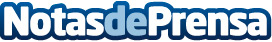 El verdadero secreto para deslumbrar con el pelo como las celebritiesUna de las grandes cuestiones que encabezan los rankings de las celebrities, es junto al de los looks, el de las mejor peinadas. Además de conquistar con su impecable presencia y sus looks, lo hacen con la exquisitez, el cuerpo y el brillo de su pelo, su gran carta de presentación. ¿Cuáles son sus trucos? ¿Qué líneas utilizan? ¿Cómo cuidan su cabello con el verano llamando a la puerta, ellas que no renuncian a las maravillas de la playa y el sol cuando al pelo más le hacemos sufrir?Datos de contacto:Nota de prensa publicada en: https://www.notasdeprensa.es/el-verdadero-secreto-para-deslumbrar-con-el_1 Categorias: Nacional Industria Farmacéutica Moda Sociedad Entretenimiento Consumo Belleza http://www.notasdeprensa.es